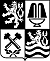 KARLOVARSKÝ KRAJKARLOVARSKÝ KRAJKARLOVARSKÝ KRAJKARLOVARSKÝ KRAJKARLOVARSKÝ KRAJKARLOVARSKÝ KRAJKARLOVARSKÝ KRAJKARLOVARSKÝ KRAJKARLOVARSKÝ KRAJKARLOVARSKÝ KRAJKARLOVARSKÝ KRAJKARLOVARSKÝ KRAJKARLOVARSKÝ KRAJKARLOVARSKÝ KRAJKARLOVARSKÝ KRAJKARLOVARSKÝ KRAJKARLOVARSKÝ KRAJKARLOVARSKÝ KRAJKARLOVARSKÝ KRAJKARLOVARSKÝ KRAJKARLOVARSKÝ KRAJKARLOVARSKÝ KRAJKARLOVARSKÝ KRAJKARLOVARSKÝ KRAJKARLOVARSKÝ KRAJKRAJSKÝ ÚŘAD -KRAJSKÝ ÚŘAD -KRAJSKÝ ÚŘAD -KRAJSKÝ ÚŘAD -KRAJSKÝ ÚŘAD -KRAJSKÝ ÚŘAD -Odbor životního prostředí a zemědělstvíOdbor životního prostředí a zemědělstvíOdbor životního prostředí a zemědělstvíOdbor životního prostředí a zemědělstvíOdbor životního prostředí a zemědělstvíOdbor životního prostředí a zemědělstvíOdbor životního prostředí a zemědělstvíOdbor životního prostředí a zemědělstvíOdbor životního prostředí a zemědělstvíOdbor životního prostředí a zemědělstvíOdbor životního prostředí a zemědělstvíOdbor životního prostředí a zemědělstvíOdbor životního prostředí a zemědělstvíOdbor životního prostředí a zemědělstvíOdbor životního prostředí a zemědělstvíOdbor životního prostředí a zemědělstvíOdbor životního prostředí a zemědělstvíOdbor životního prostředí a zemědělstvíOdbor životního prostředí a zemědělstvíDopravní podnik Karlovy Vary, a.s.Dopravní podnik Karlovy Vary, a.s.Dopravní podnik Karlovy Vary, a.s.Dopravní podnik Karlovy Vary, a.s.Dopravní podnik Karlovy Vary, a.s.Dopravní podnik Karlovy Vary, a.s.Dopravní podnik Karlovy Vary, a.s.Dopravní podnik Karlovy Vary, a.s.Dopravní podnik Karlovy Vary, a.s.Dopravní podnik Karlovy Vary, a.s.Dopravní podnik Karlovy Vary, a.s.Sportovní 656/1Sportovní 656/1Sportovní 656/1Sportovní 656/1Sportovní 656/1Sportovní 656/1Sportovní 656/1Sportovní 656/1Sportovní 656/1Sportovní 656/1Sportovní 656/1360013600136001Karlovy VaryKarlovy VaryKarlovy VaryKarlovy VaryKarlovy VaryKarlovy VaryKarlovy VaryKarlovy VaryIČ:IČ:48364282483642824836428248364282DIČ:DIČ:CZ48364282CZ48364282CZ48364282Váš dopis značka / ze dneVáš dopis značka / ze dneVáš dopis značka / ze dneVáš dopis značka / ze dneVáš dopis značka / ze dneNaše značkaNaše značkaNaše značkaNaše značkaNaše značkaNaše značkaNaše značkaNaše značkaNaše značkaNaše značkaVyřizuje / linkaVyřizuje / linkaVyřizuje / linkaVyřizuje / linkaVyřizuje / linkaVyřizuje / linkaVyřizuje / linkaVyřizuje / linkaKarlovy VaryKarlovy VaryKarlovy VaryKarlovy VaryPudilová Sabina Bc. DiS.Pudilová Sabina Bc. DiS.Pudilová Sabina Bc. DiS.Pudilová Sabina Bc. DiS.Pudilová Sabina Bc. DiS.Pudilová Sabina Bc. DiS.Pudilová Sabina Bc. DiS.Pudilová Sabina Bc. DiS./28.04.202228.04.202228.04.202228.04.2022Objednávka č.Objednávka č.Objednávka č.0074900749-00080/22/ZZ00080/22/ZZ00080/22/ZZ00080/22/ZZcelková maximální cenacelková maximální cenacelková maximální cenacelková maximální cenacelková maximální cenacelková maximální cenacelková maximální cenacelková maximální cenacelková maximální cenacelková maximální cenacelková maximální cena92 075,0092 075,0092 075,0092 075,0092 075,0092 075,00Objednáváme u VásObjednáváme u VásObjednáváme u VásObjednáváme u VásObjednáváme u VásObjednáváme u VásObjednáváme u VásObjednáváme u VásObjednáváme u VásObjednáváme u VásObjednáváme u VásObjednáváme u VásObjednáváme u VásObjednáváme u VásObjednáváme u VásObjednáváme u VásObjednáváme u VásObjednáváme u VásObjednáváme u VásObjednáváme u VásObjednáváme u VásObjednáváme u VásObjednáváme u VásObjednáváme u VásObjednáváme u VásObjednáváme u VásObjednáváme u Vásna základě veřejné zakázky "Dynamického nákupního systému na zajištění nepravidelné autobusové dopravy": 
dopravu pro školská zařízení na exkurze během měsíců květen a červen dle přiložené přílohy.

Systémové číslo DNS: P21V00000147.
Evidenční číslo ve VVZ: Z2021-007340.

Splatnost faktury minimálně 21 dní od jejího doručení objednateli. 
Vystavení faktury měsíčně, za dílčí plnění uskutečněné v předchozím kalendářním měsíci. 
Za dílčí plnění je považováno přistavení autobusu, doprava na místo plnění a zpět a čekací doba jako celek v každém dni plnění veřejné zakázky. 
 
Smluvní pokuta ve výši 3.000 Kč v případě nezajištění jakéhokoliv celého dílčího plnění dodavatelem (za každé takovéto pochybení zvlášť).
Smluvní pokuta ve výši 500,- Kč za každou započatou čtvrthodinu prodlení s přistavením autobusu. 
Smluvní pokuta 0,05 % z dlužné částky za každý den prodlení zadavatele s úhradou faktury.
Smluvní pokuta je splatná do 30 kalendářních dnů od data, kdy byla povinné straně doručena písemná výzva k jejímu zaplacení oprávněnou stranou, a to na účet oprávněné strany, uvedený v písemné výzvě.

Akceptujeme.
Dne:
Jméno, příjmení:

Razítko, podpis:na základě veřejné zakázky "Dynamického nákupního systému na zajištění nepravidelné autobusové dopravy": 
dopravu pro školská zařízení na exkurze během měsíců květen a červen dle přiložené přílohy.

Systémové číslo DNS: P21V00000147.
Evidenční číslo ve VVZ: Z2021-007340.

Splatnost faktury minimálně 21 dní od jejího doručení objednateli. 
Vystavení faktury měsíčně, za dílčí plnění uskutečněné v předchozím kalendářním měsíci. 
Za dílčí plnění je považováno přistavení autobusu, doprava na místo plnění a zpět a čekací doba jako celek v každém dni plnění veřejné zakázky. 
 
Smluvní pokuta ve výši 3.000 Kč v případě nezajištění jakéhokoliv celého dílčího plnění dodavatelem (za každé takovéto pochybení zvlášť).
Smluvní pokuta ve výši 500,- Kč za každou započatou čtvrthodinu prodlení s přistavením autobusu. 
Smluvní pokuta 0,05 % z dlužné částky za každý den prodlení zadavatele s úhradou faktury.
Smluvní pokuta je splatná do 30 kalendářních dnů od data, kdy byla povinné straně doručena písemná výzva k jejímu zaplacení oprávněnou stranou, a to na účet oprávněné strany, uvedený v písemné výzvě.

Akceptujeme.
Dne:
Jméno, příjmení:

Razítko, podpis:na základě veřejné zakázky "Dynamického nákupního systému na zajištění nepravidelné autobusové dopravy": 
dopravu pro školská zařízení na exkurze během měsíců květen a červen dle přiložené přílohy.

Systémové číslo DNS: P21V00000147.
Evidenční číslo ve VVZ: Z2021-007340.

Splatnost faktury minimálně 21 dní od jejího doručení objednateli. 
Vystavení faktury měsíčně, za dílčí plnění uskutečněné v předchozím kalendářním měsíci. 
Za dílčí plnění je považováno přistavení autobusu, doprava na místo plnění a zpět a čekací doba jako celek v každém dni plnění veřejné zakázky. 
 
Smluvní pokuta ve výši 3.000 Kč v případě nezajištění jakéhokoliv celého dílčího plnění dodavatelem (za každé takovéto pochybení zvlášť).
Smluvní pokuta ve výši 500,- Kč za každou započatou čtvrthodinu prodlení s přistavením autobusu. 
Smluvní pokuta 0,05 % z dlužné částky za každý den prodlení zadavatele s úhradou faktury.
Smluvní pokuta je splatná do 30 kalendářních dnů od data, kdy byla povinné straně doručena písemná výzva k jejímu zaplacení oprávněnou stranou, a to na účet oprávněné strany, uvedený v písemné výzvě.

Akceptujeme.
Dne:
Jméno, příjmení:

Razítko, podpis:na základě veřejné zakázky "Dynamického nákupního systému na zajištění nepravidelné autobusové dopravy": 
dopravu pro školská zařízení na exkurze během měsíců květen a červen dle přiložené přílohy.

Systémové číslo DNS: P21V00000147.
Evidenční číslo ve VVZ: Z2021-007340.

Splatnost faktury minimálně 21 dní od jejího doručení objednateli. 
Vystavení faktury měsíčně, za dílčí plnění uskutečněné v předchozím kalendářním měsíci. 
Za dílčí plnění je považováno přistavení autobusu, doprava na místo plnění a zpět a čekací doba jako celek v každém dni plnění veřejné zakázky. 
 
Smluvní pokuta ve výši 3.000 Kč v případě nezajištění jakéhokoliv celého dílčího plnění dodavatelem (za každé takovéto pochybení zvlášť).
Smluvní pokuta ve výši 500,- Kč za každou započatou čtvrthodinu prodlení s přistavením autobusu. 
Smluvní pokuta 0,05 % z dlužné částky za každý den prodlení zadavatele s úhradou faktury.
Smluvní pokuta je splatná do 30 kalendářních dnů od data, kdy byla povinné straně doručena písemná výzva k jejímu zaplacení oprávněnou stranou, a to na účet oprávněné strany, uvedený v písemné výzvě.

Akceptujeme.
Dne:
Jméno, příjmení:

Razítko, podpis:na základě veřejné zakázky "Dynamického nákupního systému na zajištění nepravidelné autobusové dopravy": 
dopravu pro školská zařízení na exkurze během měsíců květen a červen dle přiložené přílohy.

Systémové číslo DNS: P21V00000147.
Evidenční číslo ve VVZ: Z2021-007340.

Splatnost faktury minimálně 21 dní od jejího doručení objednateli. 
Vystavení faktury měsíčně, za dílčí plnění uskutečněné v předchozím kalendářním měsíci. 
Za dílčí plnění je považováno přistavení autobusu, doprava na místo plnění a zpět a čekací doba jako celek v každém dni plnění veřejné zakázky. 
 
Smluvní pokuta ve výši 3.000 Kč v případě nezajištění jakéhokoliv celého dílčího plnění dodavatelem (za každé takovéto pochybení zvlášť).
Smluvní pokuta ve výši 500,- Kč za každou započatou čtvrthodinu prodlení s přistavením autobusu. 
Smluvní pokuta 0,05 % z dlužné částky za každý den prodlení zadavatele s úhradou faktury.
Smluvní pokuta je splatná do 30 kalendářních dnů od data, kdy byla povinné straně doručena písemná výzva k jejímu zaplacení oprávněnou stranou, a to na účet oprávněné strany, uvedený v písemné výzvě.

Akceptujeme.
Dne:
Jméno, příjmení:

Razítko, podpis:na základě veřejné zakázky "Dynamického nákupního systému na zajištění nepravidelné autobusové dopravy": 
dopravu pro školská zařízení na exkurze během měsíců květen a červen dle přiložené přílohy.

Systémové číslo DNS: P21V00000147.
Evidenční číslo ve VVZ: Z2021-007340.

Splatnost faktury minimálně 21 dní od jejího doručení objednateli. 
Vystavení faktury měsíčně, za dílčí plnění uskutečněné v předchozím kalendářním měsíci. 
Za dílčí plnění je považováno přistavení autobusu, doprava na místo plnění a zpět a čekací doba jako celek v každém dni plnění veřejné zakázky. 
 
Smluvní pokuta ve výši 3.000 Kč v případě nezajištění jakéhokoliv celého dílčího plnění dodavatelem (za každé takovéto pochybení zvlášť).
Smluvní pokuta ve výši 500,- Kč za každou započatou čtvrthodinu prodlení s přistavením autobusu. 
Smluvní pokuta 0,05 % z dlužné částky za každý den prodlení zadavatele s úhradou faktury.
Smluvní pokuta je splatná do 30 kalendářních dnů od data, kdy byla povinné straně doručena písemná výzva k jejímu zaplacení oprávněnou stranou, a to na účet oprávněné strany, uvedený v písemné výzvě.

Akceptujeme.
Dne:
Jméno, příjmení:

Razítko, podpis:na základě veřejné zakázky "Dynamického nákupního systému na zajištění nepravidelné autobusové dopravy": 
dopravu pro školská zařízení na exkurze během měsíců květen a červen dle přiložené přílohy.

Systémové číslo DNS: P21V00000147.
Evidenční číslo ve VVZ: Z2021-007340.

Splatnost faktury minimálně 21 dní od jejího doručení objednateli. 
Vystavení faktury měsíčně, za dílčí plnění uskutečněné v předchozím kalendářním měsíci. 
Za dílčí plnění je považováno přistavení autobusu, doprava na místo plnění a zpět a čekací doba jako celek v každém dni plnění veřejné zakázky. 
 
Smluvní pokuta ve výši 3.000 Kč v případě nezajištění jakéhokoliv celého dílčího plnění dodavatelem (za každé takovéto pochybení zvlášť).
Smluvní pokuta ve výši 500,- Kč za každou započatou čtvrthodinu prodlení s přistavením autobusu. 
Smluvní pokuta 0,05 % z dlužné částky za každý den prodlení zadavatele s úhradou faktury.
Smluvní pokuta je splatná do 30 kalendářních dnů od data, kdy byla povinné straně doručena písemná výzva k jejímu zaplacení oprávněnou stranou, a to na účet oprávněné strany, uvedený v písemné výzvě.

Akceptujeme.
Dne:
Jméno, příjmení:

Razítko, podpis:na základě veřejné zakázky "Dynamického nákupního systému na zajištění nepravidelné autobusové dopravy": 
dopravu pro školská zařízení na exkurze během měsíců květen a červen dle přiložené přílohy.

Systémové číslo DNS: P21V00000147.
Evidenční číslo ve VVZ: Z2021-007340.

Splatnost faktury minimálně 21 dní od jejího doručení objednateli. 
Vystavení faktury měsíčně, za dílčí plnění uskutečněné v předchozím kalendářním měsíci. 
Za dílčí plnění je považováno přistavení autobusu, doprava na místo plnění a zpět a čekací doba jako celek v každém dni plnění veřejné zakázky. 
 
Smluvní pokuta ve výši 3.000 Kč v případě nezajištění jakéhokoliv celého dílčího plnění dodavatelem (za každé takovéto pochybení zvlášť).
Smluvní pokuta ve výši 500,- Kč za každou započatou čtvrthodinu prodlení s přistavením autobusu. 
Smluvní pokuta 0,05 % z dlužné částky za každý den prodlení zadavatele s úhradou faktury.
Smluvní pokuta je splatná do 30 kalendářních dnů od data, kdy byla povinné straně doručena písemná výzva k jejímu zaplacení oprávněnou stranou, a to na účet oprávněné strany, uvedený v písemné výzvě.

Akceptujeme.
Dne:
Jméno, příjmení:

Razítko, podpis:na základě veřejné zakázky "Dynamického nákupního systému na zajištění nepravidelné autobusové dopravy": 
dopravu pro školská zařízení na exkurze během měsíců květen a červen dle přiložené přílohy.

Systémové číslo DNS: P21V00000147.
Evidenční číslo ve VVZ: Z2021-007340.

Splatnost faktury minimálně 21 dní od jejího doručení objednateli. 
Vystavení faktury měsíčně, za dílčí plnění uskutečněné v předchozím kalendářním měsíci. 
Za dílčí plnění je považováno přistavení autobusu, doprava na místo plnění a zpět a čekací doba jako celek v každém dni plnění veřejné zakázky. 
 
Smluvní pokuta ve výši 3.000 Kč v případě nezajištění jakéhokoliv celého dílčího plnění dodavatelem (za každé takovéto pochybení zvlášť).
Smluvní pokuta ve výši 500,- Kč za každou započatou čtvrthodinu prodlení s přistavením autobusu. 
Smluvní pokuta 0,05 % z dlužné částky za každý den prodlení zadavatele s úhradou faktury.
Smluvní pokuta je splatná do 30 kalendářních dnů od data, kdy byla povinné straně doručena písemná výzva k jejímu zaplacení oprávněnou stranou, a to na účet oprávněné strany, uvedený v písemné výzvě.

Akceptujeme.
Dne:
Jméno, příjmení:

Razítko, podpis:na základě veřejné zakázky "Dynamického nákupního systému na zajištění nepravidelné autobusové dopravy": 
dopravu pro školská zařízení na exkurze během měsíců květen a červen dle přiložené přílohy.

Systémové číslo DNS: P21V00000147.
Evidenční číslo ve VVZ: Z2021-007340.

Splatnost faktury minimálně 21 dní od jejího doručení objednateli. 
Vystavení faktury měsíčně, za dílčí plnění uskutečněné v předchozím kalendářním měsíci. 
Za dílčí plnění je považováno přistavení autobusu, doprava na místo plnění a zpět a čekací doba jako celek v každém dni plnění veřejné zakázky. 
 
Smluvní pokuta ve výši 3.000 Kč v případě nezajištění jakéhokoliv celého dílčího plnění dodavatelem (za každé takovéto pochybení zvlášť).
Smluvní pokuta ve výši 500,- Kč za každou započatou čtvrthodinu prodlení s přistavením autobusu. 
Smluvní pokuta 0,05 % z dlužné částky za každý den prodlení zadavatele s úhradou faktury.
Smluvní pokuta je splatná do 30 kalendářních dnů od data, kdy byla povinné straně doručena písemná výzva k jejímu zaplacení oprávněnou stranou, a to na účet oprávněné strany, uvedený v písemné výzvě.

Akceptujeme.
Dne:
Jméno, příjmení:

Razítko, podpis:na základě veřejné zakázky "Dynamického nákupního systému na zajištění nepravidelné autobusové dopravy": 
dopravu pro školská zařízení na exkurze během měsíců květen a červen dle přiložené přílohy.

Systémové číslo DNS: P21V00000147.
Evidenční číslo ve VVZ: Z2021-007340.

Splatnost faktury minimálně 21 dní od jejího doručení objednateli. 
Vystavení faktury měsíčně, za dílčí plnění uskutečněné v předchozím kalendářním měsíci. 
Za dílčí plnění je považováno přistavení autobusu, doprava na místo plnění a zpět a čekací doba jako celek v každém dni plnění veřejné zakázky. 
 
Smluvní pokuta ve výši 3.000 Kč v případě nezajištění jakéhokoliv celého dílčího plnění dodavatelem (za každé takovéto pochybení zvlášť).
Smluvní pokuta ve výši 500,- Kč za každou započatou čtvrthodinu prodlení s přistavením autobusu. 
Smluvní pokuta 0,05 % z dlužné částky za každý den prodlení zadavatele s úhradou faktury.
Smluvní pokuta je splatná do 30 kalendářních dnů od data, kdy byla povinné straně doručena písemná výzva k jejímu zaplacení oprávněnou stranou, a to na účet oprávněné strany, uvedený v písemné výzvě.

Akceptujeme.
Dne:
Jméno, příjmení:

Razítko, podpis:na základě veřejné zakázky "Dynamického nákupního systému na zajištění nepravidelné autobusové dopravy": 
dopravu pro školská zařízení na exkurze během měsíců květen a červen dle přiložené přílohy.

Systémové číslo DNS: P21V00000147.
Evidenční číslo ve VVZ: Z2021-007340.

Splatnost faktury minimálně 21 dní od jejího doručení objednateli. 
Vystavení faktury měsíčně, za dílčí plnění uskutečněné v předchozím kalendářním měsíci. 
Za dílčí plnění je považováno přistavení autobusu, doprava na místo plnění a zpět a čekací doba jako celek v každém dni plnění veřejné zakázky. 
 
Smluvní pokuta ve výši 3.000 Kč v případě nezajištění jakéhokoliv celého dílčího plnění dodavatelem (za každé takovéto pochybení zvlášť).
Smluvní pokuta ve výši 500,- Kč za každou započatou čtvrthodinu prodlení s přistavením autobusu. 
Smluvní pokuta 0,05 % z dlužné částky za každý den prodlení zadavatele s úhradou faktury.
Smluvní pokuta je splatná do 30 kalendářních dnů od data, kdy byla povinné straně doručena písemná výzva k jejímu zaplacení oprávněnou stranou, a to na účet oprávněné strany, uvedený v písemné výzvě.

Akceptujeme.
Dne:
Jméno, příjmení:

Razítko, podpis:na základě veřejné zakázky "Dynamického nákupního systému na zajištění nepravidelné autobusové dopravy": 
dopravu pro školská zařízení na exkurze během měsíců květen a červen dle přiložené přílohy.

Systémové číslo DNS: P21V00000147.
Evidenční číslo ve VVZ: Z2021-007340.

Splatnost faktury minimálně 21 dní od jejího doručení objednateli. 
Vystavení faktury měsíčně, za dílčí plnění uskutečněné v předchozím kalendářním měsíci. 
Za dílčí plnění je považováno přistavení autobusu, doprava na místo plnění a zpět a čekací doba jako celek v každém dni plnění veřejné zakázky. 
 
Smluvní pokuta ve výši 3.000 Kč v případě nezajištění jakéhokoliv celého dílčího plnění dodavatelem (za každé takovéto pochybení zvlášť).
Smluvní pokuta ve výši 500,- Kč za každou započatou čtvrthodinu prodlení s přistavením autobusu. 
Smluvní pokuta 0,05 % z dlužné částky za každý den prodlení zadavatele s úhradou faktury.
Smluvní pokuta je splatná do 30 kalendářních dnů od data, kdy byla povinné straně doručena písemná výzva k jejímu zaplacení oprávněnou stranou, a to na účet oprávněné strany, uvedený v písemné výzvě.

Akceptujeme.
Dne:
Jméno, příjmení:

Razítko, podpis:na základě veřejné zakázky "Dynamického nákupního systému na zajištění nepravidelné autobusové dopravy": 
dopravu pro školská zařízení na exkurze během měsíců květen a červen dle přiložené přílohy.

Systémové číslo DNS: P21V00000147.
Evidenční číslo ve VVZ: Z2021-007340.

Splatnost faktury minimálně 21 dní od jejího doručení objednateli. 
Vystavení faktury měsíčně, za dílčí plnění uskutečněné v předchozím kalendářním měsíci. 
Za dílčí plnění je považováno přistavení autobusu, doprava na místo plnění a zpět a čekací doba jako celek v každém dni plnění veřejné zakázky. 
 
Smluvní pokuta ve výši 3.000 Kč v případě nezajištění jakéhokoliv celého dílčího plnění dodavatelem (za každé takovéto pochybení zvlášť).
Smluvní pokuta ve výši 500,- Kč za každou započatou čtvrthodinu prodlení s přistavením autobusu. 
Smluvní pokuta 0,05 % z dlužné částky za každý den prodlení zadavatele s úhradou faktury.
Smluvní pokuta je splatná do 30 kalendářních dnů od data, kdy byla povinné straně doručena písemná výzva k jejímu zaplacení oprávněnou stranou, a to na účet oprávněné strany, uvedený v písemné výzvě.

Akceptujeme.
Dne:
Jméno, příjmení:

Razítko, podpis:na základě veřejné zakázky "Dynamického nákupního systému na zajištění nepravidelné autobusové dopravy": 
dopravu pro školská zařízení na exkurze během měsíců květen a červen dle přiložené přílohy.

Systémové číslo DNS: P21V00000147.
Evidenční číslo ve VVZ: Z2021-007340.

Splatnost faktury minimálně 21 dní od jejího doručení objednateli. 
Vystavení faktury měsíčně, za dílčí plnění uskutečněné v předchozím kalendářním měsíci. 
Za dílčí plnění je považováno přistavení autobusu, doprava na místo plnění a zpět a čekací doba jako celek v každém dni plnění veřejné zakázky. 
 
Smluvní pokuta ve výši 3.000 Kč v případě nezajištění jakéhokoliv celého dílčího plnění dodavatelem (za každé takovéto pochybení zvlášť).
Smluvní pokuta ve výši 500,- Kč za každou započatou čtvrthodinu prodlení s přistavením autobusu. 
Smluvní pokuta 0,05 % z dlužné částky za každý den prodlení zadavatele s úhradou faktury.
Smluvní pokuta je splatná do 30 kalendářních dnů od data, kdy byla povinné straně doručena písemná výzva k jejímu zaplacení oprávněnou stranou, a to na účet oprávněné strany, uvedený v písemné výzvě.

Akceptujeme.
Dne:
Jméno, příjmení:

Razítko, podpis:na základě veřejné zakázky "Dynamického nákupního systému na zajištění nepravidelné autobusové dopravy": 
dopravu pro školská zařízení na exkurze během měsíců květen a červen dle přiložené přílohy.

Systémové číslo DNS: P21V00000147.
Evidenční číslo ve VVZ: Z2021-007340.

Splatnost faktury minimálně 21 dní od jejího doručení objednateli. 
Vystavení faktury měsíčně, za dílčí plnění uskutečněné v předchozím kalendářním měsíci. 
Za dílčí plnění je považováno přistavení autobusu, doprava na místo plnění a zpět a čekací doba jako celek v každém dni plnění veřejné zakázky. 
 
Smluvní pokuta ve výši 3.000 Kč v případě nezajištění jakéhokoliv celého dílčího plnění dodavatelem (za každé takovéto pochybení zvlášť).
Smluvní pokuta ve výši 500,- Kč za každou započatou čtvrthodinu prodlení s přistavením autobusu. 
Smluvní pokuta 0,05 % z dlužné částky za každý den prodlení zadavatele s úhradou faktury.
Smluvní pokuta je splatná do 30 kalendářních dnů od data, kdy byla povinné straně doručena písemná výzva k jejímu zaplacení oprávněnou stranou, a to na účet oprávněné strany, uvedený v písemné výzvě.

Akceptujeme.
Dne:
Jméno, příjmení:

Razítko, podpis:na základě veřejné zakázky "Dynamického nákupního systému na zajištění nepravidelné autobusové dopravy": 
dopravu pro školská zařízení na exkurze během měsíců květen a červen dle přiložené přílohy.

Systémové číslo DNS: P21V00000147.
Evidenční číslo ve VVZ: Z2021-007340.

Splatnost faktury minimálně 21 dní od jejího doručení objednateli. 
Vystavení faktury měsíčně, za dílčí plnění uskutečněné v předchozím kalendářním měsíci. 
Za dílčí plnění je považováno přistavení autobusu, doprava na místo plnění a zpět a čekací doba jako celek v každém dni plnění veřejné zakázky. 
 
Smluvní pokuta ve výši 3.000 Kč v případě nezajištění jakéhokoliv celého dílčího plnění dodavatelem (za každé takovéto pochybení zvlášť).
Smluvní pokuta ve výši 500,- Kč za každou započatou čtvrthodinu prodlení s přistavením autobusu. 
Smluvní pokuta 0,05 % z dlužné částky za každý den prodlení zadavatele s úhradou faktury.
Smluvní pokuta je splatná do 30 kalendářních dnů od data, kdy byla povinné straně doručena písemná výzva k jejímu zaplacení oprávněnou stranou, a to na účet oprávněné strany, uvedený v písemné výzvě.

Akceptujeme.
Dne:
Jméno, příjmení:

Razítko, podpis:na základě veřejné zakázky "Dynamického nákupního systému na zajištění nepravidelné autobusové dopravy": 
dopravu pro školská zařízení na exkurze během měsíců květen a červen dle přiložené přílohy.

Systémové číslo DNS: P21V00000147.
Evidenční číslo ve VVZ: Z2021-007340.

Splatnost faktury minimálně 21 dní od jejího doručení objednateli. 
Vystavení faktury měsíčně, za dílčí plnění uskutečněné v předchozím kalendářním měsíci. 
Za dílčí plnění je považováno přistavení autobusu, doprava na místo plnění a zpět a čekací doba jako celek v každém dni plnění veřejné zakázky. 
 
Smluvní pokuta ve výši 3.000 Kč v případě nezajištění jakéhokoliv celého dílčího plnění dodavatelem (za každé takovéto pochybení zvlášť).
Smluvní pokuta ve výši 500,- Kč za každou započatou čtvrthodinu prodlení s přistavením autobusu. 
Smluvní pokuta 0,05 % z dlužné částky za každý den prodlení zadavatele s úhradou faktury.
Smluvní pokuta je splatná do 30 kalendářních dnů od data, kdy byla povinné straně doručena písemná výzva k jejímu zaplacení oprávněnou stranou, a to na účet oprávněné strany, uvedený v písemné výzvě.

Akceptujeme.
Dne:
Jméno, příjmení:

Razítko, podpis:na základě veřejné zakázky "Dynamického nákupního systému na zajištění nepravidelné autobusové dopravy": 
dopravu pro školská zařízení na exkurze během měsíců květen a červen dle přiložené přílohy.

Systémové číslo DNS: P21V00000147.
Evidenční číslo ve VVZ: Z2021-007340.

Splatnost faktury minimálně 21 dní od jejího doručení objednateli. 
Vystavení faktury měsíčně, za dílčí plnění uskutečněné v předchozím kalendářním měsíci. 
Za dílčí plnění je považováno přistavení autobusu, doprava na místo plnění a zpět a čekací doba jako celek v každém dni plnění veřejné zakázky. 
 
Smluvní pokuta ve výši 3.000 Kč v případě nezajištění jakéhokoliv celého dílčího plnění dodavatelem (za každé takovéto pochybení zvlášť).
Smluvní pokuta ve výši 500,- Kč za každou započatou čtvrthodinu prodlení s přistavením autobusu. 
Smluvní pokuta 0,05 % z dlužné částky za každý den prodlení zadavatele s úhradou faktury.
Smluvní pokuta je splatná do 30 kalendářních dnů od data, kdy byla povinné straně doručena písemná výzva k jejímu zaplacení oprávněnou stranou, a to na účet oprávněné strany, uvedený v písemné výzvě.

Akceptujeme.
Dne:
Jméno, příjmení:

Razítko, podpis:na základě veřejné zakázky "Dynamického nákupního systému na zajištění nepravidelné autobusové dopravy": 
dopravu pro školská zařízení na exkurze během měsíců květen a červen dle přiložené přílohy.

Systémové číslo DNS: P21V00000147.
Evidenční číslo ve VVZ: Z2021-007340.

Splatnost faktury minimálně 21 dní od jejího doručení objednateli. 
Vystavení faktury měsíčně, za dílčí plnění uskutečněné v předchozím kalendářním měsíci. 
Za dílčí plnění je považováno přistavení autobusu, doprava na místo plnění a zpět a čekací doba jako celek v každém dni plnění veřejné zakázky. 
 
Smluvní pokuta ve výši 3.000 Kč v případě nezajištění jakéhokoliv celého dílčího plnění dodavatelem (za každé takovéto pochybení zvlášť).
Smluvní pokuta ve výši 500,- Kč za každou započatou čtvrthodinu prodlení s přistavením autobusu. 
Smluvní pokuta 0,05 % z dlužné částky za každý den prodlení zadavatele s úhradou faktury.
Smluvní pokuta je splatná do 30 kalendářních dnů od data, kdy byla povinné straně doručena písemná výzva k jejímu zaplacení oprávněnou stranou, a to na účet oprávněné strany, uvedený v písemné výzvě.

Akceptujeme.
Dne:
Jméno, příjmení:

Razítko, podpis:na základě veřejné zakázky "Dynamického nákupního systému na zajištění nepravidelné autobusové dopravy": 
dopravu pro školská zařízení na exkurze během měsíců květen a červen dle přiložené přílohy.

Systémové číslo DNS: P21V00000147.
Evidenční číslo ve VVZ: Z2021-007340.

Splatnost faktury minimálně 21 dní od jejího doručení objednateli. 
Vystavení faktury měsíčně, za dílčí plnění uskutečněné v předchozím kalendářním měsíci. 
Za dílčí plnění je považováno přistavení autobusu, doprava na místo plnění a zpět a čekací doba jako celek v každém dni plnění veřejné zakázky. 
 
Smluvní pokuta ve výši 3.000 Kč v případě nezajištění jakéhokoliv celého dílčího plnění dodavatelem (za každé takovéto pochybení zvlášť).
Smluvní pokuta ve výši 500,- Kč za každou započatou čtvrthodinu prodlení s přistavením autobusu. 
Smluvní pokuta 0,05 % z dlužné částky za každý den prodlení zadavatele s úhradou faktury.
Smluvní pokuta je splatná do 30 kalendářních dnů od data, kdy byla povinné straně doručena písemná výzva k jejímu zaplacení oprávněnou stranou, a to na účet oprávněné strany, uvedený v písemné výzvě.

Akceptujeme.
Dne:
Jméno, příjmení:

Razítko, podpis:na základě veřejné zakázky "Dynamického nákupního systému na zajištění nepravidelné autobusové dopravy": 
dopravu pro školská zařízení na exkurze během měsíců květen a červen dle přiložené přílohy.

Systémové číslo DNS: P21V00000147.
Evidenční číslo ve VVZ: Z2021-007340.

Splatnost faktury minimálně 21 dní od jejího doručení objednateli. 
Vystavení faktury měsíčně, za dílčí plnění uskutečněné v předchozím kalendářním měsíci. 
Za dílčí plnění je považováno přistavení autobusu, doprava na místo plnění a zpět a čekací doba jako celek v každém dni plnění veřejné zakázky. 
 
Smluvní pokuta ve výši 3.000 Kč v případě nezajištění jakéhokoliv celého dílčího plnění dodavatelem (za každé takovéto pochybení zvlášť).
Smluvní pokuta ve výši 500,- Kč za každou započatou čtvrthodinu prodlení s přistavením autobusu. 
Smluvní pokuta 0,05 % z dlužné částky za každý den prodlení zadavatele s úhradou faktury.
Smluvní pokuta je splatná do 30 kalendářních dnů od data, kdy byla povinné straně doručena písemná výzva k jejímu zaplacení oprávněnou stranou, a to na účet oprávněné strany, uvedený v písemné výzvě.

Akceptujeme.
Dne:
Jméno, příjmení:

Razítko, podpis:na základě veřejné zakázky "Dynamického nákupního systému na zajištění nepravidelné autobusové dopravy": 
dopravu pro školská zařízení na exkurze během měsíců květen a červen dle přiložené přílohy.

Systémové číslo DNS: P21V00000147.
Evidenční číslo ve VVZ: Z2021-007340.

Splatnost faktury minimálně 21 dní od jejího doručení objednateli. 
Vystavení faktury měsíčně, za dílčí plnění uskutečněné v předchozím kalendářním měsíci. 
Za dílčí plnění je považováno přistavení autobusu, doprava na místo plnění a zpět a čekací doba jako celek v každém dni plnění veřejné zakázky. 
 
Smluvní pokuta ve výši 3.000 Kč v případě nezajištění jakéhokoliv celého dílčího plnění dodavatelem (za každé takovéto pochybení zvlášť).
Smluvní pokuta ve výši 500,- Kč za každou započatou čtvrthodinu prodlení s přistavením autobusu. 
Smluvní pokuta 0,05 % z dlužné částky za každý den prodlení zadavatele s úhradou faktury.
Smluvní pokuta je splatná do 30 kalendářních dnů od data, kdy byla povinné straně doručena písemná výzva k jejímu zaplacení oprávněnou stranou, a to na účet oprávněné strany, uvedený v písemné výzvě.

Akceptujeme.
Dne:
Jméno, příjmení:

Razítko, podpis:na základě veřejné zakázky "Dynamického nákupního systému na zajištění nepravidelné autobusové dopravy": 
dopravu pro školská zařízení na exkurze během měsíců květen a červen dle přiložené přílohy.

Systémové číslo DNS: P21V00000147.
Evidenční číslo ve VVZ: Z2021-007340.

Splatnost faktury minimálně 21 dní od jejího doručení objednateli. 
Vystavení faktury měsíčně, za dílčí plnění uskutečněné v předchozím kalendářním měsíci. 
Za dílčí plnění je považováno přistavení autobusu, doprava na místo plnění a zpět a čekací doba jako celek v každém dni plnění veřejné zakázky. 
 
Smluvní pokuta ve výši 3.000 Kč v případě nezajištění jakéhokoliv celého dílčího plnění dodavatelem (za každé takovéto pochybení zvlášť).
Smluvní pokuta ve výši 500,- Kč za každou započatou čtvrthodinu prodlení s přistavením autobusu. 
Smluvní pokuta 0,05 % z dlužné částky za každý den prodlení zadavatele s úhradou faktury.
Smluvní pokuta je splatná do 30 kalendářních dnů od data, kdy byla povinné straně doručena písemná výzva k jejímu zaplacení oprávněnou stranou, a to na účet oprávněné strany, uvedený v písemné výzvě.

Akceptujeme.
Dne:
Jméno, příjmení:

Razítko, podpis:na základě veřejné zakázky "Dynamického nákupního systému na zajištění nepravidelné autobusové dopravy": 
dopravu pro školská zařízení na exkurze během měsíců květen a červen dle přiložené přílohy.

Systémové číslo DNS: P21V00000147.
Evidenční číslo ve VVZ: Z2021-007340.

Splatnost faktury minimálně 21 dní od jejího doručení objednateli. 
Vystavení faktury měsíčně, za dílčí plnění uskutečněné v předchozím kalendářním měsíci. 
Za dílčí plnění je považováno přistavení autobusu, doprava na místo plnění a zpět a čekací doba jako celek v každém dni plnění veřejné zakázky. 
 
Smluvní pokuta ve výši 3.000 Kč v případě nezajištění jakéhokoliv celého dílčího plnění dodavatelem (za každé takovéto pochybení zvlášť).
Smluvní pokuta ve výši 500,- Kč za každou započatou čtvrthodinu prodlení s přistavením autobusu. 
Smluvní pokuta 0,05 % z dlužné částky za každý den prodlení zadavatele s úhradou faktury.
Smluvní pokuta je splatná do 30 kalendářních dnů od data, kdy byla povinné straně doručena písemná výzva k jejímu zaplacení oprávněnou stranou, a to na účet oprávněné strany, uvedený v písemné výzvě.

Akceptujeme.
Dne:
Jméno, příjmení:

Razítko, podpis:na základě veřejné zakázky "Dynamického nákupního systému na zajištění nepravidelné autobusové dopravy": 
dopravu pro školská zařízení na exkurze během měsíců květen a červen dle přiložené přílohy.

Systémové číslo DNS: P21V00000147.
Evidenční číslo ve VVZ: Z2021-007340.

Splatnost faktury minimálně 21 dní od jejího doručení objednateli. 
Vystavení faktury měsíčně, za dílčí plnění uskutečněné v předchozím kalendářním měsíci. 
Za dílčí plnění je považováno přistavení autobusu, doprava na místo plnění a zpět a čekací doba jako celek v každém dni plnění veřejné zakázky. 
 
Smluvní pokuta ve výši 3.000 Kč v případě nezajištění jakéhokoliv celého dílčího plnění dodavatelem (za každé takovéto pochybení zvlášť).
Smluvní pokuta ve výši 500,- Kč za každou započatou čtvrthodinu prodlení s přistavením autobusu. 
Smluvní pokuta 0,05 % z dlužné částky za každý den prodlení zadavatele s úhradou faktury.
Smluvní pokuta je splatná do 30 kalendářních dnů od data, kdy byla povinné straně doručena písemná výzva k jejímu zaplacení oprávněnou stranou, a to na účet oprávněné strany, uvedený v písemné výzvě.

Akceptujeme.
Dne:
Jméno, příjmení:

Razítko, podpis:na základě veřejné zakázky "Dynamického nákupního systému na zajištění nepravidelné autobusové dopravy": 
dopravu pro školská zařízení na exkurze během měsíců květen a červen dle přiložené přílohy.

Systémové číslo DNS: P21V00000147.
Evidenční číslo ve VVZ: Z2021-007340.

Splatnost faktury minimálně 21 dní od jejího doručení objednateli. 
Vystavení faktury měsíčně, za dílčí plnění uskutečněné v předchozím kalendářním měsíci. 
Za dílčí plnění je považováno přistavení autobusu, doprava na místo plnění a zpět a čekací doba jako celek v každém dni plnění veřejné zakázky. 
 
Smluvní pokuta ve výši 3.000 Kč v případě nezajištění jakéhokoliv celého dílčího plnění dodavatelem (za každé takovéto pochybení zvlášť).
Smluvní pokuta ve výši 500,- Kč za každou započatou čtvrthodinu prodlení s přistavením autobusu. 
Smluvní pokuta 0,05 % z dlužné částky za každý den prodlení zadavatele s úhradou faktury.
Smluvní pokuta je splatná do 30 kalendářních dnů od data, kdy byla povinné straně doručena písemná výzva k jejímu zaplacení oprávněnou stranou, a to na účet oprávněné strany, uvedený v písemné výzvě.

Akceptujeme.
Dne:
Jméno, příjmení:

Razítko, podpis:Platba na fakturuPlatba na fakturuPlatba na fakturuKopii objednávky přiložte k daňovému dokladu.Kopii objednávky přiložte k daňovému dokladu.Kopii objednávky přiložte k daňovému dokladu.Kopii objednávky přiložte k daňovému dokladu.Kopii objednávky přiložte k daňovému dokladu.Kopii objednávky přiložte k daňovému dokladu.Kopii objednávky přiložte k daňovému dokladu.Kopii objednávky přiložte k daňovému dokladu.Kopii objednávky přiložte k daňovému dokladu.Kopii objednávky přiložte k daňovému dokladu.Kopii objednávky přiložte k daňovému dokladu.Kopii objednávky přiložte k daňovému dokladu.Kopii objednávky přiložte k daňovému dokladu.Kopii objednávky přiložte k daňovému dokladu.Kopii objednávky přiložte k daňovému dokladu.Kopii objednávky přiložte k daňovému dokladu.Kopii objednávky přiložte k daňovému dokladu.Kopii objednávky přiložte k daňovému dokladu.Kopii objednávky přiložte k daňovému dokladu.Kopii objednávky přiložte k daňovému dokladu.Fakturační adresaFakturační adresaFakturační adresaKarlovarský krajKarlovarský krajKarlovarský krajKarlovarský krajKarlovarský krajKarlovarský krajKarlovarský krajOdbor životního prostředí a zemědělstvíOdbor životního prostředí a zemědělstvíOdbor životního prostředí a zemědělstvíOdbor životního prostředí a zemědělstvíOdbor životního prostředí a zemědělstvíOdbor životního prostředí a zemědělstvíOdbor životního prostředí a zemědělstvíOdbor životního prostředí a zemědělstvíOdbor životního prostředí a zemědělstvíOdbor životního prostředí a zemědělstvíOdbor životního prostředí a zemědělstvíOdbor životního prostředí a zemědělstvíOdbor životního prostředí a zemědělstvíOdbor životního prostředí a zemědělstvíOdbor životního prostředí a zemědělstvíOdbor životního prostředí a zemědělstvíOdbor životního prostředí a zemědělstvíOdbor životního prostředí a zemědělstvíOdbor životního prostředí a zemědělstvíOdbor životního prostředí a zemědělstvíZávodní 88/353Závodní 88/353Závodní 88/353Závodní 88/353Závodní 88/353Závodní 88/353Závodní 88/353360 06360 06360 06Karlovy VaryKarlovy VaryKarlovy VaryKarlovy VaryKarlovy VaryIČO: 70891168IČO: 70891168IČO: 70891168IČO: 70891168IČO: 70891168IČO: 70891168IČO: 70891168IČO: 70891168IČO: 70891168IČO: 70891168IČO: 70891168IČO: 70891168IČO: 70891168IČO: 70891168IČO: 70891168IČO: 70891168IČO: 70891168IČO: 70891168IČO: 70891168IČO: 70891168IČO: 70891168IČO: 70891168IČO: 70891168IČO: 70891168IČO: 70891168IČO: 70891168Martincová Regina Ing.Martincová Regina Ing.Martincová Regina Ing.Martincová Regina Ing.Martincová Regina Ing.Martincová Regina Ing.Martincová Regina Ing.Martincová Regina Ing.Vedoucí odboru životního prostředí a zemědělstvíVedoucí odboru životního prostředí a zemědělstvíVedoucí odboru životního prostředí a zemědělstvíVedoucí odboru životního prostředí a zemědělstvíVedoucí odboru životního prostředí a zemědělstvíVedoucí odboru životního prostředí a zemědělstvíVedoucí odboru životního prostředí a zemědělstvíVedoucí odboru životního prostředí a zemědělství